En cumplimiento de lo dispuesto en el artículo 75.7 de  7/1985, de 2 de abril, reguladora de Bases de Régimen Local según redacción dada por  novena de  8/2007, de 28 de mayo, el declarante cuyos datos de identidad se consignan arriba, formula la presente declaración de bienes patrimoniales, que consta de _____ páginas y manifiesta, bajo su responsabilidad, que los datos son rigurosamente ciertos.En ________________, a _______ de ____________________ de 20________                                                                Ante mi,                                                               EL SECRETARIO GENERAL, Fdo._____________________________                (Nombre y Apellidos)Clase de bien: R: Rústico; U: Urbano.Tipo de derecho: P: Pleno; N: Nuda propiedad; M: Multipropiedad, propiedad a tiempo parcial y fórmulas similares con titularidad parcial del bien; D: Derecho real de uso y disfrute; C: Concesión Administrativa. Nada que declarar en este epígrafe 4En ________________, a _______ de ____________________ de 20________                                                                Ante mi,                                                               EL SECRETARIO GENERAL, Fdo._____________________________                 (Nombre y Apellidos)Si el espacio reservado para indicar los bienes es insuficiente, indique el número de folios adicionales que se adjuntan: __________    Nada que declarar en este epígrafe 5.1 Nada que declarar en este epígrafe 5.2En ________________, a _______ de ____________________ de 20________                                                                Ante mi,                                                               EL SECRETARIO GENERAL, Fdo._____________________________                 (Nombre y Apellidos)Si el espacio reservado para indicar los bienes es insuficiente, indique el número de folios adicionales que se adjuntan: __________    Nada que declarar en este epígrafe 6En ________________, a _______ de ____________________ de 20________                                                                Ante mi,                                                               EL SECRETARIO GENERAL, Fdo._____________________________                 (Nombre y Apellidos)Si el espacio reservado para indicar los bienes es insuficiente, indique el número de folios adicionales que se adjuntan: __________    Nada que declarar en este epígrafe 7En ________________, a _______ de ____________________ de 20________                                                                Ante mi,                                                               EL SECRETARIO GENERAL, Fdo._____________________________                 (Nombre y Apellidos)Si el espacio reservado para indicar los bienes es insuficiente, indique el número de folios adicionales que se adjuntan: __________    Nada que declarar en este epígrafe 8En ________________, a _______ de ____________________ de 20________                                                                Ante mi,                                                               EL SECRETARIO GENERAL, Fdo._____________________________                 (Nombre y Apellidos)En cumplimiento de lo dispuesto en  15/1999, de 13 de diciembre, de Protección de Datos de Carácter Personal, se informa que los datos personales obtenidos mediante la cumplimentación de este documento van a ser incluidos en el Expediente “Registro de Intereses de los Consejeros de ”. De acuerdo con lo previsto en la citada Ley Orgánica puede ejercitar los derechos de acceso, rectificación, cancelación y oposición dirigiendo un escrito a  del Excmo. Cabildo Insular de El Hierro, sita en la c/ Doctor Quintero número 11, de Valverde, El Hierro.En cumplimiento de lo dispuesto en el artículo 75.7 de  7/1985, de 2 de abril, reguladora de Bases de Régimen Local según redacción dada por  novena de  8/2007, de 28 de mayo, el declarante cuyos datos de identidad se consignan arriba, formula la presente declaración de bienes patrimoniales, que consta de _____ páginas y manifiesta, bajo su responsabilidad, que los datos son rigurosamente ciertos.En ________________, a _______ de ____________________ de 20________                                                                Ante mi,                                                               EL SECRETARIO GENERAL, Fdo._____________________________                 (Nombre y Apellidos) Nada que declarar en este epígrafe 4En ________________, a _______ de ____________________ de 20________                                                                Ante mi,                                                               EL SECRETARIO GENERAL, Fdo._____________________________                 (Nombre y Apellidos)En cumplimiento de lo dispuesto en  15/1999, de 13 de diciembre, de Protección de Datos de Carácter Personal, se informa que los datos personales obtenidos mediante la cumplimentación de este documento van a ser incluidos en el Expediente “Registro de Intereses de los Consejeros de ”. De acuerdo con lo previsto en la citada Ley Orgánica puede ejercitar los derechos de acceso, rectificación, cancelación y oposición dirigiendo un escrito a  del Excmo. Cabildo Insular de El Hierro, sita en la c/ Doctor Quintero número 11, de Valverde, El Hierro”.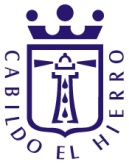 REGISTRO DE BIENES PATRIMONIALESDeclaración de bienes patrimoniales yparticipación en sociedadesExcmo. Cabildo Insular de El HierroAño:Fecha de la anotación:Número de Registro:  1 Datos del DeclarantePrimer Apellido:Primer Apellido:Segundo Apellido:Segundo Apellido:Nombre:Nombre:  2 CargoEspecificar la denominación exacta:Especificar la denominación exacta:  3 Tipo de declaraciónSeñale con una X el recuadro que proceda: Inicial Modificación (Variación de las circunstancias de hecho realizadas en el transcurso de dos meses, desde que se ha producido la variación) Final (declaración por cese en el cargo).Señale con una X el recuadro que proceda: Inicial Modificación (Variación de las circunstancias de hecho realizadas en el transcurso de dos meses, desde que se ha producido la variación) Final (declaración por cese en el cargo).  4 Patrimonio Inmobiliario Patrimonio Inmobiliario Patrimonio Inmobiliario Patrimonio Inmobiliario Patrimonio Inmobiliario Patrimonio Inmobiliario Patrimonio Inmobiliario Patrimonio InmobiliarioClase(1)Clase(1)Tipo(2)DescripciónMunicipio emplazamientoValor Catastral% departicipaciónFecha deAdquisiciónObservaciones  5.1 Depósitos en cuenta corriente, de ahorro u otros tipos de imposiciones a cuenta Depósitos en cuenta corriente, de ahorro u otros tipos de imposiciones a cuenta Depósitos en cuenta corriente, de ahorro u otros tipos de imposiciones a cuenta                  Clase                   Clase Entidad de DepósitoImporte  5.2 PASIVO (créditos, préstamos, deudas, etc.) PASIVO (créditos, préstamos, deudas, etc.) PASIVO (créditos, préstamos, deudas, etc.)                  Clase                   Clase Entidad o Acreedor de DepósitoImporteFecha ConstituciónCapital Pendiente  6 Otro Patrimonio Mobiliario Otro Patrimonio Mobiliario Otro Patrimonio Mobiliario Otro Patrimonio MobiliarioClaseClaseDenominación y objeto socialPorcentaje de participaciónFecha de adquisición o suscripciónAcciones y participaciones de todo tipo de sociedades e instituciones de carácter colectivoAcciones y participaciones de todo tipo de sociedades e instituciones de carácter colectivoAcciones y participaciones de todo tipo de sociedades e instituciones de carácter colectivoAcciones y participaciones de todo tipo de sociedades e instituciones de carácter colectivoAcciones y participaciones de todo tipo de sociedades e instituciones de carácter colectivoAcciones y participaciones de todo tipo de sociedades e instituciones de carácter colectivoAcciones y participaciones de todo tipo de sociedades e instituciones de carácter colectivoAcciones y participaciones de todo tipo de sociedades e instituciones de carácter colectivoSeguros de Vida, Planes de Pensiones, Rentas Temporales y VitaliciasSeguros de Vida, Planes de Pensiones, Rentas Temporales y VitaliciasSeguros de Vida, Planes de Pensiones, Rentas Temporales y VitaliciasSeguros de Vida, Planes de Pensiones, Rentas Temporales y VitaliciasSeguros de Vida, Planes de Pensiones, Rentas Temporales y VitaliciasSeguros de Vida, Planes de Pensiones, Rentas Temporales y VitaliciasSeguros de Vida, Planes de Pensiones, Rentas Temporales y VitaliciasSeguros de Vida, Planes de Pensiones, Rentas Temporales y VitaliciasDeuda Pública, Obligaciones y BonosDeuda Pública, Obligaciones y BonosDeuda Pública, Obligaciones y BonosDeuda Pública, Obligaciones y BonosDeuda Pública, Obligaciones y BonosDeuda Pública, Obligaciones y BonosDeuda Pública, Obligaciones y BonosDeuda Pública, Obligaciones y BonosOtros Bienes Patrimoniales (derechos derivados de la propiedad intelectual, obligaciones de pago, etc.)Otros Bienes Patrimoniales (derechos derivados de la propiedad intelectual, obligaciones de pago, etc.)Otros Bienes Patrimoniales (derechos derivados de la propiedad intelectual, obligaciones de pago, etc.)Otros Bienes Patrimoniales (derechos derivados de la propiedad intelectual, obligaciones de pago, etc.)Otros Bienes Patrimoniales (derechos derivados de la propiedad intelectual, obligaciones de pago, etc.)Otros Bienes Patrimoniales (derechos derivados de la propiedad intelectual, obligaciones de pago, etc.)Otros Bienes Patrimoniales (derechos derivados de la propiedad intelectual, obligaciones de pago, etc.)Otros Bienes Patrimoniales (derechos derivados de la propiedad intelectual, obligaciones de pago, etc.)  7 Vehículos Vehículos VehículosClaseClaseMarca y modelo o caballos fiscalesFecha de matriculación  8 Liquidaciones impuestos sobre  y, en su caso, Sociedades Liquidaciones impuestos sobre  y, en su caso, Sociedades Liquidaciones impuestos sobre  y, en su caso, SociedadesClaseClaseEjercicioBase imponibleImpuesto Renta Personas FísicasImpuesto Renta Personas FísicasGeneral Impuesto Renta Personas FísicasImpuesto Renta Personas FísicasAhorroImpuesto de SociedadesImpuesto de Sociedades(552)REGISTRO DE ACTIVIDADESDeclaración de causas de posible incompatibilidad y actividades que proporcionen o puedan proporcionar ingresos económicosExcmo. Cabildo Insular de El HierroAño:Fecha de la anotación:Número de Registro:  1 Datos del DeclarantePrimer Apellido:Primer Apellido:Segundo Apellido:Segundo Apellido:Nombre:Nombre:  2 CargoEspecificar la denominación exacta:Especificar la denominación exacta:  3 Tipo de declaraciónSeñale con una X el recuadro que proceda: Inicial Modificación (Variación de las circunstancias de hecho realizadas en el transcurso de dos meses, desde que se ha producido la variación) Final (declaración por cese en el cargo).Señale con una X el recuadro que proceda: Inicial Modificación (Variación de las circunstancias de hecho realizadas en el transcurso de dos meses, desde que se ha producido la variación) Final (declaración por cese en el cargo).  4 Causas de posible incompatibilidad y actividades que proporcionen o puedan proporcionar ingresos económicos Causas de posible incompatibilidad y actividades que proporcionen o puedan proporcionar ingresos económicos Causas de posible incompatibilidad y actividades que proporcionen o puedan proporcionar ingresos económicos Causas de posible incompatibilidad y actividades que proporcionen o puedan proporcionar ingresos económicos Causas de posible incompatibilidad y actividades que proporcionen o puedan proporcionar ingresos económicos Causas de posible incompatibilidad y actividades que proporcionen o puedan proporcionar ingresos económicos Causas de posible incompatibilidad y actividades que proporcionen o puedan proporcionar ingresos económicos Causas de posible incompatibilidad y actividades que proporcionen o puedan proporcionar ingresos económicos Causas de posible incompatibilidad y actividades que proporcionen o puedan proporcionar ingresos económicos4.1.- Puestos de trabajo, cargos o actividades en cualquier entidad del sector público4.1.- Puestos de trabajo, cargos o actividades en cualquier entidad del sector público4.1.- Puestos de trabajo, cargos o actividades en cualquier entidad del sector público4.1.- Puestos de trabajo, cargos o actividades en cualquier entidad del sector público4.1.- Puestos de trabajo, cargos o actividades en cualquier entidad del sector público4.1.- Puestos de trabajo, cargos o actividades en cualquier entidad del sector público4.1.- Puestos de trabajo, cargos o actividades en cualquier entidad del sector público4.1.- Puestos de trabajo, cargos o actividades en cualquier entidad del sector público4.1.- Puestos de trabajo, cargos o actividades en cualquier entidad del sector público4.1.- Puestos de trabajo, cargos o actividades en cualquier entidad del sector públicoEntidadEntidadEntidadCargo o categoríaCargo o categoríaCargo o categoríaFecha de inicioFecha de inicioFecha de ceseFecha de cese4.2.- Actividades privadas de carácter profesional, mercantil, industrial o laboral, por cuenta propia o ajena4.2.- Actividades privadas de carácter profesional, mercantil, industrial o laboral, por cuenta propia o ajena4.2.- Actividades privadas de carácter profesional, mercantil, industrial o laboral, por cuenta propia o ajena4.2.- Actividades privadas de carácter profesional, mercantil, industrial o laboral, por cuenta propia o ajena4.2.- Actividades privadas de carácter profesional, mercantil, industrial o laboral, por cuenta propia o ajena4.2.- Actividades privadas de carácter profesional, mercantil, industrial o laboral, por cuenta propia o ajena4.2.- Actividades privadas de carácter profesional, mercantil, industrial o laboral, por cuenta propia o ajena4.2.- Actividades privadas de carácter profesional, mercantil, industrial o laboral, por cuenta propia o ajena4.2.- Actividades privadas de carácter profesional, mercantil, industrial o laboral, por cuenta propia o ajena4.2.- Actividades privadas de carácter profesional, mercantil, industrial o laboral, por cuenta propia o ajenaActividadActividadDescripciónDescripciónEntidad/Colegio ProfesionalEntidad/Colegio ProfesionalCargo o categoríaFecha de inicioFecha de inicioFecha de ceseActividades mercantiles o industrialesActividades mercantiles o industrialesActividades mercantiles o industrialesActividades mercantiles o industrialesActividades mercantiles o industrialesActividades mercantiles o industrialesActividades y ocupaciones profesionalesActividades y ocupaciones profesionalesActividades y ocupaciones profesionalesActividades y ocupaciones profesionalesActividades y ocupaciones profesionalesActividades y ocupaciones profesionalesActividades por cuenta ajenaActividades por cuenta ajenaActividades por cuenta ajenaActividades por cuenta ajenaActividades por cuenta ajenaActividades por cuenta ajena4.3.- Otras actividades y/o supuestos de posible incompatibilidad4.3.- Otras actividades y/o supuestos de posible incompatibilidad4.3.- Otras actividades y/o supuestos de posible incompatibilidad4.3.- Otras actividades y/o supuestos de posible incompatibilidad4.3.- Otras actividades y/o supuestos de posible incompatibilidad4.3.- Otras actividades y/o supuestos de posible incompatibilidad4.3.- Otras actividades y/o supuestos de posible incompatibilidad4.3.- Otras actividades y/o supuestos de posible incompatibilidad4.3.- Otras actividades y/o supuestos de posible incompatibilidad4.3.- Otras actividades y/o supuestos de posible incompatibilidadDescripciónDescripciónDescripciónDescripciónDescripciónFecha de inicioFecha de inicioFecha de inicioFecha de ceseFecha de cese